Naturalne szampony do brody skuteczne w codziennej pielęgnacjiZarost dla jednych bywa symbolem męskości, dla innych prawdziwym utrapieniem. Odpowiednia pielęgnacja brody wymaga przede wszystkim regularności oraz odpowiednich ku temu produktów. Naturalne szampony do brody to artykuły, które w tej kwestii mogą zdziałać wiele.Produkty dla mężczyzn skuteczne w trosce o kondycję brodyJak dobrze wiadomo włosy wymagają odpowiedniej pielęgnacji. Czasem nie zdajemy sobie sprawy z tego, że wiele czynników wpływa na ich kondycję. Każdego dnia we włosach znajdują się resztki kurzu, brud, resztki smogu czy chociażby drobinki naskórka. Wszystkie te elementy mogą przyczynić się do osłabienia naszych włosów, co w konsekwencji może rzutować na ich wygląd. Szczególnie istotna jest higiena twarzy, gdy zapuszczana jest broda. W takich przypadkach skuteczne w swoim działaniu są naturalne szampony do brody.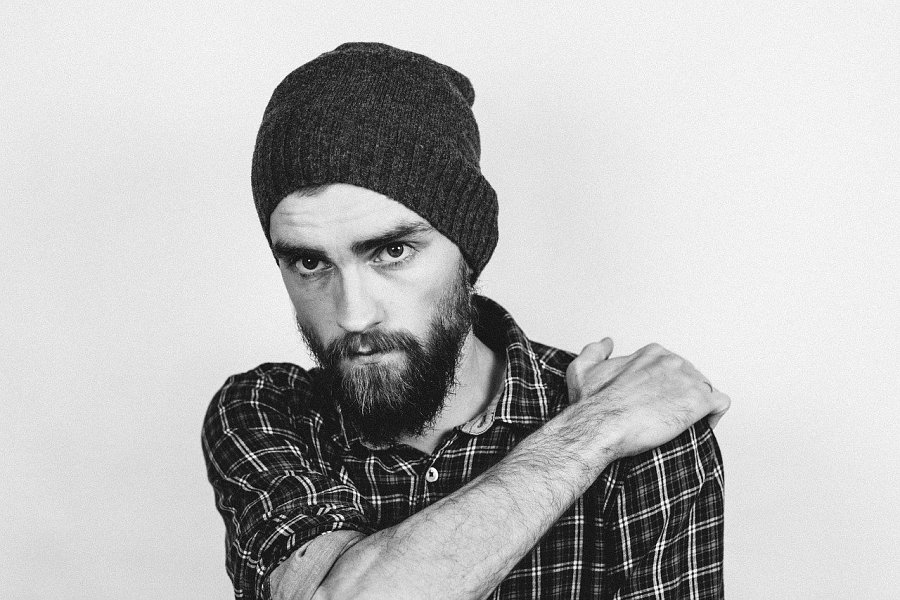 Naturalne szampony do brody to produkty do codziennej higieny zarostuWspomniane produkty pozwalają utrzymać zarost na twarzy w odpowiednim stanie. Mają także bardzo dobry wpływ na stan skóry, dzięki czemu nie występuje po ich zastosowaniu swędzenie, pieczenie oraz jakiekolwiek zaczerwienienia. Naturalne szampony do brody za sprawą składników roślinnych zmiękczają brodę, nadają jej odpowiedniego blasku i przede wszystkim właściwie ją odżywiają. Stosowanie tego typu produktów nie powoduje reakcji alergicznych. Naturalne szampony do brody nie da się w żaden sposób zastąpić zwykłymi kosmetykami. Ich działanie jest niepodważalne, a rezultaty widoczne już po kilku zastosowaniach.